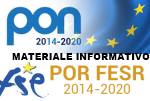 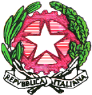 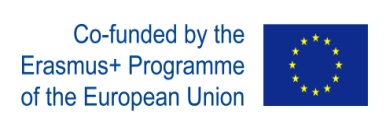 Ministero dell’istruzione, dell’università e della ricerca“I.I.S.  VILFREDO FEDERICO PARETO”Istituto Tecnico Economico e Turismo – Istituto Professionale Servizi per l’Agricoltura – Liceo Scienze Umane    Via Litta Modignani, 55 - 20161 Milano - Tel. (02) 6453919/984 Email Istituto: MIIS03600A@istruzione.it – MIIS03600A@PEC.ISTRUZIONE.ITEmail -  preside: preside@istitutopareto.191.it   - vice-presidenza: vicepreside@istitutopareto.191.itsegreteria amm.va: amministrativa2@istitutopareto.191.it - segreteria didattica: didattica@istitutopareto.191.itDSGA: dsga@istitutopareto.191.it - contabilità: contabilita@istitutopareto.191.it  Codici meccanografici IIS: MIIS03600A - ITC: MITD03601L - IPAA: MIRA03601A - LS: MIPS03601R             Codice Fiscale 80106870159 - Ambito Territoriale  21- Sito internet: http://www.iispareto.itPROT. N. 4690 /C21Del 29.07.2017AVVISODisponibilità posti vacanti dell’Organico dell’autonomia della Scuola d’Istruzione Superiore “Vilfredo Federico Pareto” di Milano – Ambito 21IL DIRIGENTE SCOLASTICOcomunica che a seguito delle operazioni di passaggio dei docenti da Ambito a scuola la disponibilità dei posti vacanti è così aggiornata:Il presente avviso è pubblicato sulla home page del sito della scuola www.iispareto.it.					             La Dirigente Scolastica			          			     Susanna Bigari					(firma autografa sostituita a mezzo stampa ai				         sensi e per gli effetti dell’art.3 c.2 D.Lgs. 39/1993CLASSE DI CONCORSOPOSTIA012  Discipline letterarie istituti II grado n.  1 postoAA24  Lingua e cultura straniera FRANCESEn.  1 posto (n. 12 ore Pareto+completamento c/o IIS Lagrange)A047  Scienze matematiche applicaten.  1 postoB011  Laboratorio scienze e tecnologie agrarien.  3 posti